Registration Form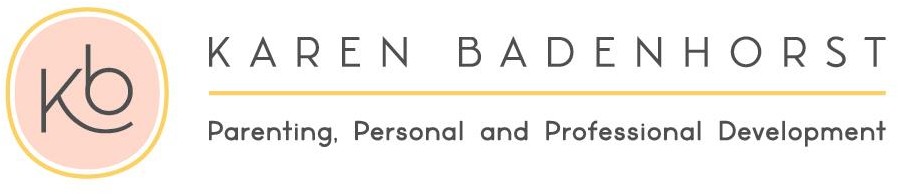 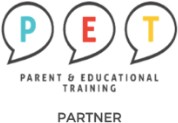 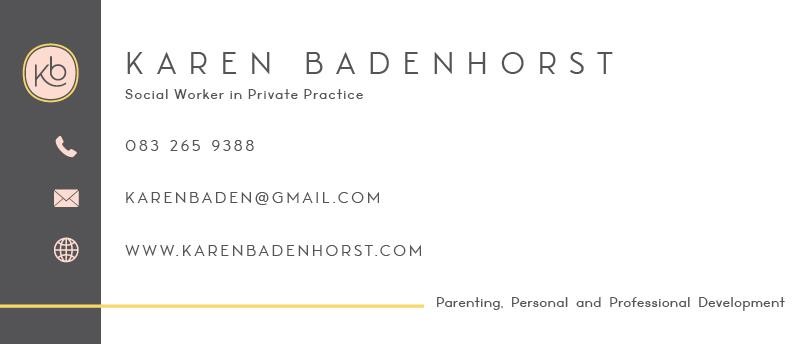 PERSONAL DETAILSPERSONAL DETAILSPERSONAL DETAILSPERSONAL DETAILSName:	Birthdate:Name:	Birthdate:Name:	Birthdate:Name:	Birthdate:Tel:Tel:E-mail:E-mail:Physical Address:Physical Address:Physical Address:Physical Address:Suburb:Suburb:Study material in Afrikaans or English:Study material in Afrikaans or English:Children’s Names:Children’s Names:Ages:Ages:Where did you hear about the PET Course?:  		 Your child’s School name: 	_Where did you hear about the PET Course?:  		 Your child’s School name: 	_Where did you hear about the PET Course?:  		 Your child’s School name: 	_Where did you hear about the PET Course?:  		 Your child’s School name: 	_Investment in all your relationshipsInvestment in all your relationshipsInvestment in all your relationshipsInvestment in all your relationships24 Hours Program20 Hours Online   R 3 200 per person   R 6 000 for both parents  (Including workbook and certificate. We recommend strongly that     you  order the PET handbook online for R 450)   R 3 200 per person   R 6 000 for both parents  (Including workbook and certificate. We recommend strongly that     you  order the PET handbook online for R 450)   R 3 200 per person   R 6 000 for both parents  (Including workbook and certificate. We recommend strongly that     you  order the PET handbook online for R 450)(Please select)	ADDED VALUE(Please select)	ADDED VALUE(Please select)	ADDED VALUE(Please select)	ADDED VALUE                You can repeat this course for free any time in the future!I am a registered service provider so you can submit my account to your medical aid provider and they will reimburse you in accordance with the rules of your medical aid plan for therapeutic services.R 290 x 12 months                You can repeat this course for free any time in the future!I am a registered service provider so you can submit my account to your medical aid provider and they will reimburse you in accordance with the rules of your medical aid plan for therapeutic services.R 290 x 12 months                You can repeat this course for free any time in the future!I am a registered service provider so you can submit my account to your medical aid provider and they will reimburse you in accordance with the rules of your medical aid plan for therapeutic services.R 290 x 12 months                You can repeat this course for free any time in the future!I am a registered service provider so you can submit my account to your medical aid provider and they will reimburse you in accordance with the rules of your medical aid plan for therapeutic services.R 290 x 12 monthsDown payment options that will suit your budget. Please pay on or before last day of the month.Down payment options that will suit your budget. Please pay on or before last day of the month.Down payment options that will suit your budget. Please pay on or before last day of the month.R 1 600 x 2 monthsR 3 000 x 2 for both parentsBANKING DETAILSBANKING DETAILSBANKING DETAILSBANKING DETAILSBANKING DETAILSBANKING DETAILSCheque:K BadenhorstK BadenhorstBranch:Branch:163 145Bank:NedbankNedbankAcc nr:Acc nr:163 112 8302Ref:Name and SurnameName and SurnameNotification:Notification:0832659388(Please select) DATES / TIMES / VENUES(Please select) DATES / TIMES / VENUES(Please select) DATES / TIMES / VENUES(Please select) DATES / TIMES / VENUES(Please select) DATES / TIMES / VENUES(Please select) DATES / TIMES / VENUES  English/ AfrikaansWednesdayMornings      9:00 – 12:0017 April - 12 June 202417 April - 12 June 2024Protea Valley ChurchVan RiebeeckshofTigervalley ClinicPasita streetRosenparkProtea Valley ChurchVan RiebeeckshofTigervalley ClinicPasita streetRosenparkEnglish/AfrikaansTuesdayEvenings18:00 - 20:0016 April - 4 June 202416 April - 4 June 2024Protea Valley ChurchVan RiebeeckshofTigervalley ClinicPasita streetRosenparkProtea Valley ChurchVan RiebeeckshofTigervalley ClinicPasita streetRosenparkEnglish/AfrikaansMonday EveningsOnline19:00 - 21:30         15 April - 3 June          15 April - 3 June 